מצוות ארבעת המינים"וּלְקַחְתֶּם לָכֶם בַּיּוֹם הָרִאשׁוֹן פְּרִי עֵץ הָדָר כַּפֹּת תְּמָרִים וַעֲנַף עֵץ עָבֹת וְעַרְבֵי נָחַל וּשְׂמַחְתֶּם לִפְנֵי ה' אֱלֹהֵיכֶם שִׁבְעַת יָמִים" (ויקרא כג, מ)משימה 1עיינו בפסוק והעתיקו את הזמנים שנזכרים בו._______________________________________________________________מהי הסתירה בין הזמנים?_______________________________________________________________משימה 2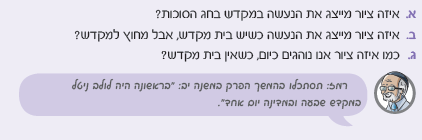 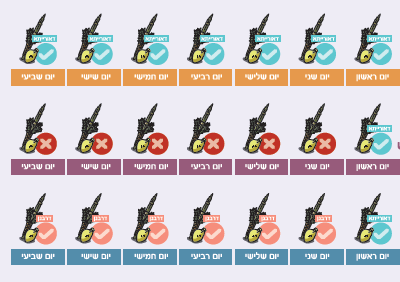 משימה 3פרי עץ הדרלאיזה פרי הכוונה?_______________________________________________________________כפות תמרים וערבי נחלמהן "כפות התמרים" ומהן "ערבי נחל"?_______________________________________________________________משימה 4השלימו את החסר.משימה 5לפניכם מכתב שכתב עולה רגל למשפחתו. כיוון שעברו שנים רבות הכתב קצת דהה וניתן להבין רק את תחילת המכתב. המשיכו את המכתב. היעזרו בתרמילון.לפניכם תשבץ. פתרו אותו לפי הנלמד בשיעור. מה קיבלתם בטור המודגש?אחד מארבעת המינים, ממשפחת פירות ההדרחג סוכות הוא אחד משלשת ה______שם היו נוטלים את ארבעת המינים במשך כל ימי החג.אחד מארבעת המינים, גדל ליד מקור מיםהעץ ממנו לקוח הלולבאחד מארבעת המינים, מכונה "ענף עץ עבות" מצווה מרכזית בחג, מוזכרת בפסוק.התאריך בו מתחיל חג הסוכות (כולל חודש)כינוי לערבה בלשון התורה: "ערבי _____"הזמן בו החיוב מהתורה ליטול ארבעת המינים הוא רק ___________"פרי עץ הדר" הכוונה גם פרי הדר אך גם פרי ________ארבעת המינים בלשון הפסוקארבעת המינים בלשוננוההסבר1פרי מהודר2כַּפֹּת תְּמָרִים3הדסשעליו מכסים את הגבעול41234567891011